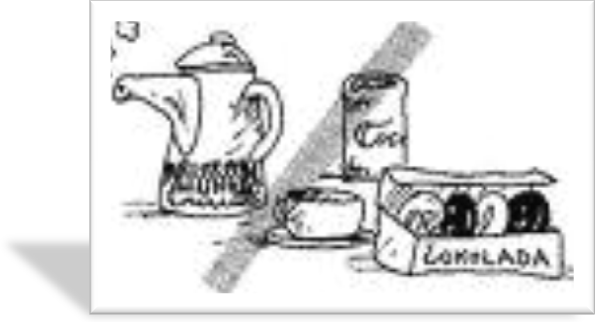 SLADKORNA BOLEZENSeminarska naloga pri predmetu biologijaKazaloKazalo slik	21. Uvod	32. Simptomi sladkorne bolezni	33.	Tipi sladkorne bolezni	33.1	Tip 1	43.2     Tip 2	4Nosečnostna sladkorna bolezen	44.	Zapleti, značilni za sladkorno bolezen	54.1 Kronični zapleti sladkorne bolezni	54.2 Akutni zapleti sladkorne bolezni	65.	Kaj je inzulin in kako se uporablja za zdravljenje sladkorne bolezni	76.	Inzulinska črpalka	87.	Zanimivosti	88.	Zaključek	89.	Viri	9Kazalo slik Slika 1: Sodobna brizga za inzulin	4Slika 2: Naprava za merjenje koncentracije glukoze v krvi	6Slika 3: Pripomočki za merjenje koncentracije glukoze v krvi in za vbrizgavanje inzulina v organizem	7Slika 4: Cilji glukoze v krvi za bolnike s sladkorno boleznijo	8 1. UvodSladkorna bolezen je skupina presnovnih bolezni, ki imajo skupno značilnost: zvišano koncentracijo glukoze v krvi (glukozni sladkor). Sladkorna bolezen je kronična, nenalezljiva bolezen. Nastane zaradi pomanjkljivega izločanja hormona inzulina ali njegovega pomanjkljivega delovanja.  Sladkorno bolezen s tujko imenujemo diabetes mellitus.  Sladkorna bolezen je četrti največji vzrok za smrt v večini držav razvitega sveta.      2. Simptomi sladkorne bolezniZnaki za sladkorno bolezen so: Žeja (polidipsija),povečano izločanje urina (poliurija),hujšanje,motnje vida,utrujenost,povečan apetit,okužba kože,dehidracija,vrtoglavica,…Tipi sladkorne bolezniSladkorno bolezen delimo na dva tipa:tip 1 in tip 2.Poznamo tudi  nosečnostno sladkorno bolezen. Tip 1Sladkorna bolezen tipa 1 se pojavi v otroštvu, imenuje se tudi mladostniška sladkorna bolezen. Večina bolnikov zboli do 30. leta starosti. Zaradi avtoimunskega sistema so uničene beta celice trebušne slinavke in bolnik nima lastnega inzulina.  Za zdravljenje je potreben inzulin, ki ga v telo vnašamo z injekcijo ali inzulinsko črpalko.  Med sladkornimi bolniki ima sladkorno bolezen tipa 1 približno 10% bolnikov med njimi je največ otrok. 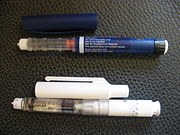                   3.2     Tip 2Sladkorna bolezen tipa 2 se ponavadi pojavi po 35. letu starosti. Imenuje se tudi starostna sladkorna bolezen. Je najpogostejša sladkorna bolezen.  Ima jo približno 90% vseh bolnikov. Tukaj ne gre za pomanjkanje inzulina, pač pa za odpor proti njegovemu delovanju.. Odpornost na inzulin se s starostjo povečuje. Pri zdravljenju zadoščajo dieta in antidiabetične tablete. Z leti lahko bolniki dosežejo tako visoke vrednosti glukoze v krvi, da je potrebno zdravljenje z inzulinskimi injekcijami. Veliko tveganje pri sladkorni bolezni tipa 2 predstavljajo debelost, neprimerna prehrana, premalo gibanja, stres.Nosečnostna sladkorna bolezenGre za sladkorno bolezen tipa 2. Nastane zaradi hormonskega stresa in s porodom izgine. V starejšem obdobju se hiperglikemija pogosto ponovi. Zapleti, značilni za sladkorno bolezenPoznamo kronične in akutne zaplete. Kronični so tisti, ki se razvijajo počasi in dolgo trajajo, akutni pa so tisti, ki se razvijajo hitro.         4.1 Kronični zapleti sladkorne bolezniDiabetična nefropatijaJe kronična okvara ledvic pri sladkorni bolezni. Razvije se pri sladkorne bolezni tipa 1 in 2. Je najpogostejši vzrok za končno ledvično odpoved. Začetek diabetične nefropatije je neopazen, brez simptomov in znakov. Diabetična nevropatijaJe bolezen perifernega in avtonomnega živčnega sistema, ki nastane zaradi sladkorne bolezni. Več let poteka brez težav. Kaže se z različnimi simptomi. Značilni so znaki motene občutljivosti: mravljinci, občutek pekočih nog, nezaznavanje dotika, različne bolečine, krči. Težave se ponavadi pojavijo ponoči, prenehajo pa med hojo. avtonomno živčevje: živčevje, ki deluje samostojno, neodvisno od voljeperiferno živčevje: živčevje, ki povezuje možgane in hrbtenjačo z organi, deli telesaDiabetična retinopatijaJa zaplet na očesni mrežnici. Poleg mrežnice so prizadeti tudi drugi deli očesa. V razvitih državah je diabetična retinopatija najpogostejši vzrok za slepoto. 	4.2 Akutni zapleti sladkorne bolezniDiabetična ketoacidozaNastane zaradi pomanjkanja inzulina, zato se spremeni presnova. Glukoza se ne more presnavljati, kopiči se v krvi. Rezultat je zvišana glukoza v krvi, ki se v večji količini izloča z urinom, vse to vodi do izsušitve organizma. Bolniki so izsušeni, imajo zadah po acetonu, bruhajo, so hudo žejni, krvni sladkor je zvišan, lahko so tudi nezavestni. HipoglikemijaJe stanje znižanje koncentracije glukoze v krvi. O hipoglikemiji govorimo, če se zniža krvni sladkor pod 3, 5 mmol/l. nastane zaradi nesorazmerja med dotokom glukoze v kri in količino inzulina v krvi. Znaki hipoglikemije so: tresenje rok, znojenje, nemir, razbijanje srca, lakota, utrujenost, jecljanje, motena koncentracija, zmedenost, agresivnost, nerodne kretnje, zaspanost. HiperglikemijaZaradi neskladja med odmerki inzulina, količino hrane v posameznih obrokih in telesno aktivnostjo lahko pride do povečane koncentracije glukoze v krvi. O hiperglikemiji govorimo, če se zviša krvni sladkor nad 11 mmol/l. 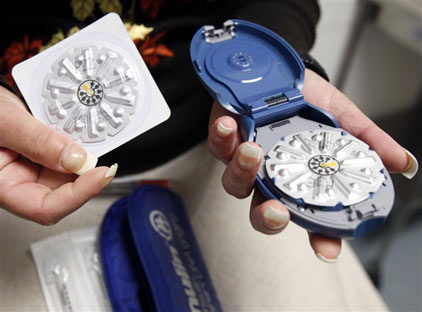 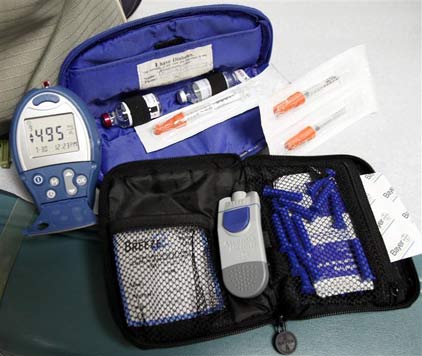 Slika 3: Pripomočki za merjenje koncentracije glukoze v krvi in za vbrizgavanje inzulina v organizemKaj je inzulin in kako se uporablja za zdravljenje sladkorne bolezniInzulin je glavno zdravilo za zdravljenje sladkorne bolezni tipa 1. Pomembne raziskave so dokazale, da intenzivno zdravljenje z inzulinom in natančna kontrola ravni glukoze v krvi značilno odložita zaplete, ki so povezani s sladkorno boleznijo; oboje ima celo ugoden vpliv na srce. 

Glavna problema ob intenzivnem inzulinskem zdravljenju sta: 

o    Večja verjetnost za hipoglikemijo.
o    Številni ljudje zaradi prejemanja inzulina pridobijo telesno težo, kar ima lahko negativen učinek na krvni tlak in ravni holesterola. Pomembno je, da se zavedate možnosti za srčno-žilne okvare, ki se lahko pojavijo kot posledica intenzivnega zdravljenja.
 
Režim intenzivnega inzulinskega zdravljenja
Cilj intenzivnega zdravljenja je čim bolj približati vrednosti ravni glukoze v krvi normalnim. V eni izmed raziskav so bile ravni glukoze v krvi celo 40% višje kakor ravni pri ljudeh, ki niso bili sladkorni bolniki, vendar so bile ugodnosti kljub temu opazne.
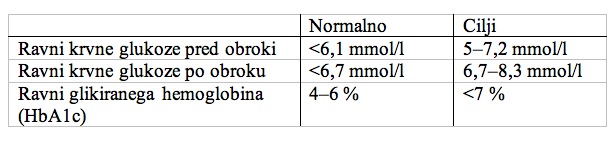 Inzulinska črpalkaPrednosti zdravljenja z inzulinsko črpalko: Inzulin nepretrgoma priteka v podkožje v majhnih količinah, kar omogoča vzdrževanje primernih vrednosti krvnih sladkorjev med obroki. Na ta način nadomestimo inzulin s srednje dolgim delovanjem, katerega učinek je dokaj nepredvidljiv. Odmerke inzulina lahko spreminjamo vsakih 30 minut.Bolniki imajo v podkožje vstavljen inzulinski set, ki ga menjavajo 3-5 dni, tako da se jim ni treba zbosti, za vsako vbrizgavanje inzulina posebej.ZanimivostiSvetovni dan sladkorne bolezni je 14. Novembra. Društvo diabetikov Slovenije vključuje 39 društev.Naprava za merjenje sladkorja v krvi se imenuje glukometer.Društvo diabetikov Slovenije deluje že od leta 1954. ZaključekSladkorna bolezen ni nalezljiva bolezen. Poznamo tip 1 in tip 2. Mlajši otroci do 30. leta imajo sladkorno bolezen tipa 1, starejši pa sladkorno bolezen tipa 2. Sladkorna bolezen je neozdravljiva. Zdravi se z inzulinskim injekcijami, tabletami, inzulinsko črpalko. Viri:Internet: www.wikipedia.org/sladkorna_bolezenInternet: www.diabetes-zveza.si/area=pages&ID=12 Knjiga: seminar za učitelje o sladkorni bolezniKnjiga Sladkorna bolezen, priročnik za bolnike, CZNC, Ljubljana, 1987, 2. Dopolnjena izdaja